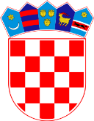           REPUBLIKA  HRVATSKASISAČKO-MOSLAVAČKA ŽUPANIJA         OSNOVNA  ŠKOLA  SUNJA  Povjerenstvo za procjenu i vrednovanje             kandidata za zapošljavanje        Sunja, Ljudevita Posavskog  55/ATel./fax: 044 833038e-mail: os-sunja-001@os-sunja.skole.hrKLASA: 112-03/21-01/31URBROJ: 2176-20-02-21-7Sunja, 23. studenoga 2021.POZIV KANDIDATIMA NA PROCJENUProcjena kandidata u postupku natječaja za zasnivanje radnog odnosa stručnog suradnika pedagoga, na određeno puno radno vrijeme 40 sati ukupnog tjednog radnog vremena, do povratka stručne suradnice pedagoginje na rad s porodiljnog/rodiljnog/roditeljskog dopusta – 1 izvršitelj, koji je objavljen dana 11. studenoga 2021. na mrežnoj stranici i oglasnoj ploči Hrvatskog zavoda za zapošljavanje i mrežnoj stranici i oglasnoj ploči Osnovne škole Sunja, http://www.os-sunja.skole.hr/ održat će se dana 29. studenoga 2021. (ponedjeljak) u Osnovnoj školi Sunja, Ljudevita Posavskog 55A, 44210 SunjaUzimajući u obzir epidemiološku situaciju izazvanu virusom COVID 19 procjena kandidata obavit će se isključivo usmeno. Svaki kandidat/kinja koja udovoljava formalnim uvjetima natječaja pozvani su na usmenu procjenu u svome točno određenom terminu, a sve da bi se izbjegla mogućnost širenja zaraze virusom COVID 19.Temeljem Odluke o uvođenju posebne sigurnosne mjere obveznog testiranja dužnosnika, državnih službenika i namještenika, službenika i namještenika u javnim službama, službenika i namještenika u lokalnoj i područnoj (regionalnoj) samoupravi te zaposlenika trgovačkih društava i ustanova (Narodne novine br. 121/21) pozvani kandidati dužni su na ulazu u Školu predočiti na uvid važeću COVID potvrdu ili drugi dokaz o cijepljenju ili preboljenju ili testiranju na COVID-19.Na testiranje se pozivaju sljedeći kandidati u naznačenim terminima:Troškove dolaska kandidati snose sami.Kandidati koji ne pristupe procjeni više se ne smatraju kandidatima u postupku.Ako kandidati ne pristupe procjeni u navedenom vremenu ili pristupe nakon vremena određenog za tog kandidata, ne smatraju se kandidatima u postupku.PRAVILA PROCJENE:Kandidati su dužni ponijeti sa sobom osobnu iskaznicu ili drugu identifikacijsku javnu ispravu na temelju koje se utvrđuje identitet kandidata prije procjene.Procjeni ne mogu pristupiti kandidati koji ne mogu dokazati identitet i osobe za koje je Povjerenstvo utvrdilo da ne ispunjavaju formalne uvjete iz natječaja te čije prijave nisu pravodobne i potpune.Nakon utvrđivanja identiteta kandidata Povjerenstvo će im postaviti 3 pitanja.Maksimalan broj bodova koji kandidati mogu ostvariti je 6. Predviđeno vrijeme procjene jednog kandidata je 15 minuta. Za vrijeme procjene nije dopušteno:- koristiti se bilo kakvom literaturom, odnosno bilješkama- koristiti mobitel ili druga komunikacijska sredstva- napuštati prostoriju u kojoj se procjena odvijaAko kandidat postupi suprotno pravilima procjene bit će udaljen s procjene, a njegov rezultat Povjerenstvo neće priznati niti ocijeniti. Nakon obavljene procjene Povjerenstvo utvrđuje rezultat procjene za svakog kandidata koji je pristupio procjeni. PRAVNI I DRUGI IZVORI ZA PRIPREMANJE KANDIDATA ZA PROCJENU SU:- Zakon o odgoju i obrazovanju u osnovnoj i srednjoj školi (NN 87/08, 86/09, 92/10, 105/10, 90/11, 5/12, 16/12, 86/12, 126/12, 94/13, 152/14, 7/17, 68/18, 98/19, 64/20)- Pravilnik o pomoćnicima u nastavi i stručnim komunikacijskim posrednicima (NN 102/18, 59/19, 22/20)- Pravilnik o postupku utvrđivanja psihofizičkog stanja djeteta, učenika te sastavu stručnih povjerenstava (NN 67/14, 63/20)- Pravilnik o pedagoškoj dokumentaciji i evidenciji te javnim ispravama u školskim ustanovama (NN 47/17, 41/19, 76/19)- Pravilnik o polaganju stručnog ispita učitelja i stručnih suradnika u osnovnom školstvu i nastavnika u srednjem školstvu (NN 88/03)- Pravilnik o načinu postupanja odgojno-obrazovnih radnika školskih ustanova u poduzimanju mjera zaštite prava učenika te prijave svakog kršenja tih prava nadležnim tijelima (132/13)- Protokol o postupanju u slučaju nasilja među djecom i mladima (Protokol_o_postupanju_u_slucaju_zlostavljanja_i_zanemarivanja_djece)O rezultatima natječaja kandidati/kandidatkinje će biti obaviješteni na mrežnim stranicama škole u zakonskom roku od izvršenog izbora.							Povjerenstvo za procjenu i vrednovanje 							             kandidata za zapošljavanjeRedni brojInicijali kandidata/kinja1.H.D. – 11,30 sati2.L.P. – 11,45 sati